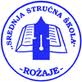 NAZIV ŠKOLE:  JU SREDNJA STRUČNA ŠKOLA ROŽAJEPLANIRANJE INTEGRACIJE KLJUČNIH KOMPETENCIJAKROZ GODIŠNJI PROGRAM RADA ŠKOLEZA 2020/2021. ŠKOLSKU GODINUIme, prezime i pozicija autora:Zineta Hot, direktoricaDenisa Čolović, pomoćnica direktoraAlmera Bibić, pedagoškinjaEldin Cikotić, ICT koordinatorJU Srednja stručna škola Rožaje opredijeljena je da u procesu planiranja, programiranja i realizacije obrazovno-vaspitnog procesa integriše razvoj ključnih kompetencija kod učenika. Smatramo da je takvo opredjeljenje u skladu sa društvenim kontekstom, potrebama nacionalne i lokalne zajednice, učenika i njihovih roditelja.Ključne kompetencije su kombinacija znanja, vještina, sposobnosti i stavova potrebnih da se obavi određena aktivnost u datom kontekstu, u realnim okolnostima, pri čemu osoba treba da bude u stanju da interpretira situaciju u određenom kontekstu, da posjeduje set mogućih akcija koje može preduzeti i sposobnosti da ih realizuje. Rezultat kompetentnog djelovanja može da bude izmjeren na osnovu nekih prihvaćenih standarda i može da bude unaprijeđen putem obuka.Odgovarajući na savremene izazove, Evropska unija je od 2006. godine pokrenula niz koraka na uspostavljanju Evropskog okvira za ključne kompetencije koji je usvojen novom Preporukom Parlamenta i Savjeta EU od 22.maja 2018.godine. Crna Gora, kao kandidat za članstvo u EU, prihvatila je koncept integracije ključnih kompetencija u sve nivoe obrazovnog sistema. Izrađen je Okvirni dokument kao široka platforma i strateški dokument koji predstavlja osnovno polazište za jedinstven pristup razvoju ključnih kompetencija za cjeloživotno učenje na svim nivoima obrazovanja u Crnoj Gori.Ovim okvirnim programom utvrđuje se sljedećih osam ključnih kompetencija relevantnih za crnogorski obrazovni sistem:Kompetencija pismenostiKompetencija višejezičnostiMatematička kompetencija i kompetencija u nauci, tehnologiji i inženjerstvuDigitalna kompetencijaLična, društvena i kompetencija učenja kako učitiGrađanska kompetencijaPreduzetnička kompetencijaKompetencija kulturološke svijesti i izražavanjaSve ključne kompetencije smatraju se jednako važnim, a svakom od njih doprinosi se uspješnosti u ličnom razvoju, kao i uspješnosti uže i šire društvene zajednice. Okvirnim programom utvrđuju se i ishodi formulisani za svaki nivo obrazovanja kojima se daju dinamična kombinacija znanja, vještina i stavova koje učenik primjenjuje u različitim kontekstima i razvija cijelog života. U skladu sa ciljevima i principima okvirnog programa, Akcioni plan JU Srednje stručne škole Rožaje,  ima za cilj da naši učenici:budu inicijativni i proaktivni, da prepoznaju mogućnosti u svom okruženju, da su im znanja funkcionalna i primjenjiva, da bolje spoznaju sebe, svoje stilove učenja i sposobnosti, da unaprijede vještine učenja,da razviju kompetencije uz pomoć kojih se snalaze u svakodnevnom životu i budućem poslu.Ovim Planom namjeravamo da stvaramo podsticajnu sredinu za učenje, podstičemo inovativnost, podstičemo timski rad nastavnika i timski rad učenika u školi,  razvijamo samosvjesne i autonomne učenike, u budućnosti društveno odgovorne građane, osposobljene za rješavanje realnih životnih problema i spremnih na cjeloživotno učenje.Kraća retrospektiva rada školeObrazovno-vaspitni rad se obavlja na osnovu godišnjeg plana i programa rada. U školskoj 2020-2021.godini Srednju stručnu školu pohadja 670 učenika, raspoređenih u 32 odjeljenja. Angažovano je 100 profesora. Godišnjim planom i programom rada se utvrđuju: organizacija obrazovno-vaspitnog rada; interno obezbjeđivanje kvaliteta; oblici, sadržaj i raspored izvršenja zadataka; plan upisa; rokovi polaganja ispita; stručno usavršavanje nastavnika; saradnja sa socijalnim partnerima (poslodavcima, udruženjima) i drugo.Specifičnost škole je obrazovanje i osposobljavanje učenika za konkretna proizvodna zanimanja na trećem i četvrtom stepenu u sektoru drvoprerde, turizma i ugostiteljstva, ekonomije, elektrotehnike, zdravstva, mašinstva, trgovine, saobraćaja, šumarstva i usluga.Zanimananja na III stepenu: kuvar, konobar, automehaničar, prodavač, elektroinstalater, frizer, instalater sanitarnih uredjaja grijanja i klimatizacije, stolar, keramičar i autolimar.Zanimanja na IV stepenu: elektrotehničar računarskih sistema i mreža, turistički tehničar, ekonomski tehničar, poljoprivredni tehničar, zdravstveni tehničar, tehničar za špediciju carinu i organizaciju transporta, pravno administrativni tehničar, tehničar drvoprerade i šumarski tehničar.Srednja stručna škola u Rožajama vrši obrazovno-vaspitni rad i kulturni uticaj u opštini Rožaje pa i šire. Od školske 2017/18. Uveden je dualni oblik obrazovanja, trenutno imamo 22 učenika na dualnom obrazovanju.MISIJAVIZIJAOkruženje škole daje dovoljno elemenata za realizaciju planiranih ideja. Broj ucenika koji se upisuje na III stepenu u ovu školu u porastu je od ove školske godine. Potrebe tržista rada za obrazovnim profilima kuvar, konobar, frizer, keramičar, instalater san.uredj.grijanja i klimatizacije, su evidentne.Učenici koji se upisuju u našu školu dolaze sa skromnim predznanjem, posebno oni koji se upisuju na trogodišnja zanimanja. Poboljšanje uspjeha i kvaliteta nastave moguce je obezbijediti u saradnji sa potencijalnim partnerima iz oblasti turizma, drvoprerade i poljoprivrede. U tom smislu je neophodno uspostavljanje partnerstva sa turistickom organizacijom opstine, preduzecima ETC, Agrobisernica, Ami prom, Gradina kompaniy, Point M i ostalima koje se bavi poljoprivredom, drvopreradom, šumarstvom i trgovinom. AKCIONI PLAN ZA IMPLEMENTACIJU KLJUČNIH KOMPETENCIJA u 2020./21. školskoj godini           Stvarajući u kontinuitetu kvalitetnije uslove obrazovanja i obuke,  sa nastavnim kadrom koji se stalno edukuje da bi primjenili savremene metode i oblike rada u nastavi i praksi, koji kod učenika i polaznika razvija i unapređuje neophodna znanja i vještine za sticanje kompetencija, koje ih favorizuju u odnosu na druge na tržištu rada, stvaramo pretpostavke za dobru školu. Misija škole je nastala kao jasna definicija onoga zašto postojimo, šta nam je cilj djelovanja i na koji način će mo to otvariti.
Mi smo škola koja kontinuirano unapređuje kvalitet obrazovno-vaspitnog rada, razvija i unapređuje ključne vještine svojih učenika, edukuje ih za praktičnu primjenu stečenih znanja, pruža učenicima temelj za cjeloživotno učenje i adekvatno ih priprema  za tržište rada.            JU Srednja strucna skola treba da bude nosilac razvoja u strucnom obrazovanju za potrebe privrede u opstini Rozaje. U tom smislu posebno treba vrednovati potrebe trzista rada i razvojne prioritete opstine Rozaje. Želimo da naša škola bude prepoznata u zemlji po kvalitetu nastave, organizacijom procesa obrazovanja, razvojem vještina, kompetencija i ličnosti i spremnošću za tržište rada. Želimo da saradnja sa svim partnerima bude na opšte zadovoljstvo i da razvijamo što bolje odnose.AKTIVNOSTCILJNOSILAC POSLAVREMENSKI ROKRESURSIINDIKATOR OSTVARENOSTIUpoznavanje Nastavničkogvijeća, Savjeta roditelja, Učeničkog parlamenta sa EU i CG okvirom za ključne kompetencijeNastavnici, učenici, roditelji suuposznati sa KK i integrišu se uprofesionalni profil nastavnikaDirektor,Pomoćnik direktora,PedagogICT Septembar  2021.g.Crnogorski okvirni program i Plan KK Preporuka ključnih kompetencija za cjeloživotno učenje, Zapisnici sa sjednice nastavničkog vijeća, savjeta roditelja, učeničkog parlamentaRoditelji i učenici usvojili informacije vezane za ključne kompetencijePredstavljanje plana za implementaciju ključnih kompetencija Timu za PRNŠKroz aktivnosti plana PRNŠ implementirati ključne kompertencije u nastaviKoordinator za PRNŠICTOktobar 2021.g.Izvještaju o realizovanim aktivnostima nakon održanog seminaraZapisniciDan očuvanja životne sredineRazvijanje svijesti o potrebi očuvanja životne sredine i integracija ključnih kompetencija u školsko učenje. Kroz ove aktivnosti razvija se niz ključnih kompetencijaUčeniciNatavniciUprava školeLokalna TOLokalni medijiNovembar 2021 Kabinet informatikeŠkolski kombi,Podrška TO za prezentaciju,Podrška lokalnih medijaBroj učenikaZapisniciFotografijeBroj prezentacijaBroj posjećenih lokacijaMeđusobne hospitacije
nastavnika na redovnoj nastavi i
vannastavnim aktivnostimaAnaliza postignuća vezanih zaimplementaciju ključnihkompetencijaNastavniciUprava školeDecembar2021.Godišnjiplanovistručnihaktiva -Godišnjiplanovi radanastavnika -Pripreme za časBroj protokola za hospitovanjeZapisnici u sveskama stručnih aktivaRadionice za učenike na temu razvoja socionalnih i građanskih kompetencija i razvijanje kulturne svijestiRazvoj lične i socijalne, građanski i kulturne ključne kompetencije NastavniciUprava školePo  jedna radionica u naredna tri klasifikaciona perioda, ukupno 3 radioniceProjektor računar i internet konekcijaBroj održanih radionica i broj učenika koji su prošli radionicu